ApstiprinātsSiguldas novada pašvaldībasIepirkumu komisijas2014.gada 28.oktobra sēdēProtokols Nr.26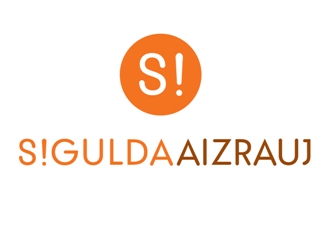 IEPIRKUMA(pamatojoties uz PIL 8².pantu)SND 2014/26„Zāles pļāvēja-smalcinātāja iegāde un piegāde Siguldas novada pašvaldības vajadzībām”NOLIKUMSSiguldas novads, 20141. Vispārīgā informācijaIepirkuma identifikācijas numurs:  SND 2014/26Pasūtītājs: 1.2.1.	Siguldas novada DomePasūtītāja rekvizīti:				Darba laiki: 	Pils iela 16, Sigulda				Pirmdiena	8:00 – 13:00 14:00 – 18:00Reģ. Nr.90000048152				Otrdiena	8:00 – 13:00 14:00 – 17:00A/S „SEB Banka”				Trešdiena	8:00 – 13:00 14:00 – 17:00Konts: LV15UNLA0027800130404		Ceturtdiena	8:00 – 13:00 14:00 – 18:00Tālr. Nr.67970844 				Piektdiena	8:00 – 14:00Faksa Nr.67971371                                           e-pasta adrese: dome@sigulda.lv 1.2.2. Iepirkuma komisijas sastāvs un tās izveidošanas pamatojums:Iepirkuma komisijas priekšsēdētāja			Jeļena ZarandijaIepirkuma komisijas priekšsēdētājas vietniece	Elīna AdlereKomisijas locekļi					Anita StrautmaneInga Zālīte Iepirkuma komisija izveidota 19.06.2013. ar Siguldas novada Domes sēdes lēmumu (protokols Nr.14, §6). Iepirkuma komisijas sastāvā veiktas izmaiņas PIL 8². panta kārtībā veiktajiem iepirkumiem ar Siguldas novada Domes 29.05.2014. rīkojumu Nr.2.7.2./56.1.2.3. Kontaktpersonas:1.2.3.1. Par iepirkuma procedūru:	Siguldas novada Domes Juridiskās pārvaldes Galvenā speciāliste iepirkuma jautājumos Inguna Abzalone, tālr. Nr. 67385947, faksa Nr. 67971371, e-pasta adrese: iepirkumi@sigulda.lv;1.2.3.2. Par tehniskajām specifikācijām:Siguldas novada Domes Vides, darba un civilās aizsardzības nodaļas Galvenā lauku attīstības speciāliste Ineta Eriksone, tālr. Nr. 26341991, e-pasta adrese: ineta.eriksone@sigulda.lv.Iepirkuma priekšmets Zāles pļāvēja-smalcinātāja iegāde un piegāde Siguldas novada pašvaldības vajadzībām.CPV kodi: 16311000-8 (zālāju pļāvēji).Iepirkuma dokumentu saņemšana1.4.1.	Iepirkuma dokumenti ir bez maksas un brīvi pieejami Siguldas novada pašvaldības mājas lapā interneta vietnē www.sigulda.lv. 1.4.2.	Ar iepirkuma dokumentiem ieinteresētajiem Pretendentiem ir iespējams iepazīties līdz 2014.gada 10.novembrim plkst. 10:00 uz vietas, Siguldas novada pašvaldībā, Pils ielā 16, Siguldā, 13.kabinetā.1.4.3.	Ja ieinteresētais Pretendents pieprasa izsniegt iepirkuma dokumentus drukātā veidā, Pasūtītājs tos izsniedz ieinteresētajam Pretendentam 3 (triju) darbadienu laikā pēc tam, kad saņemts šo dokumentu pieprasījums, ievērojot nosacījumu, ka dokumentu pieprasījums iesniegts laikus pirms piedāvājumu iesniegšanas termiņa.1.4.4.	Ja ieinteresētais Pretendents vēlas saņemt iepirkuma dokumentus drukātā veidā, Pasūtītājs var pieprasīt samaksu, kas nepārsniedz dokumentu pavairošanas un nosūtīšanas faktiskos izdevumus.1.4.5.	Iepirkuma Nolikuma atbildes uz pretendentu jautājumiem par šo iepirkumu tiks publicētas Pasūtītāja mājas lapā interneta vietnē www.sigulda.lv . Pretendenta pienākums ir pastāvīgi sekot mājas lapā publicētajai informācijai un ievērtēt to savā piedāvājumā.1.4.6.Iepirkuma komisija nav atbildīga par to, ja kāda ieinteresētā persona nav iepazinusies ar informāciju, kam ir nodrošināta brīva un tieša elektroniskā pieeja.Līguma izpildes laiks1.5.1. Ar uzvarējušo Pretendentu tiks slēgts 1 (viens) līgums: Zāles pļāvēja-smalcinātāja iegāde un piegāde Siguldas novada pašvaldības vajadzībām.1.5.2. Pasūtītāja paredzamie līguma izpildes termiņi:Zāles pļāvēja-smalcinātāja iegāde un piegāde Siguldas novada pašvaldības vajadzībām – līdz 2014.gada 29.decembrim.Piedāvājuma iesniegšanas vieta, datums, laiks un kārtība1.6.1.Pretendenti piedāvājumus var iesniegt līdz 10.11.2014. plkst.10:00 Siguldas novada Domes Kancelejā, Pils ielā 16, Siguldā, iesniedzot tos personīgi vai atsūtot pa pastu. Pasta sūtījumam jābūt nogādātam šajā punktā noteiktajā adresē līdz augstākminētajam termiņam. 1.6.2.Piedāvājumi, kas iesniegti pēc minētā termiņa, netiks pieņemti. Pa pastu sūtītos piedāvājumus, kas saņemti pēc minētā termiņa, neatvērtus nosūtīs atpakaļ iesniedzējam. Piedāvājuma nodrošinājumsIesniedzot Piedāvājumu, Pretendentam piedāvājuma nodrošinājums nav jāiesniedz.Piedāvājuma noformēšana1.8.1. Piedāvājums iesniedzams aizlīmētā un aizzīmogotā aploksnē (vai citā iepakojumā), uz kuras jānorāda:pasūtītāja nosaukums un adrese;pretendenta nosaukums un adrese;atzīme ”Piedāvājums iepirkumam „Zāles pļāvēja-smalcinātāja iegāde un piegāde                                                                    Siguldas novada pašvaldības vajadzībām””Identifikācijas Nr. SND 2014/26Neatvērt līdz 10.11.2014. plkst.10:00”.1.8.2. Piedāvājums sastāv no trim daļām:atlases dokumentiem (1 oriģināls un 1 kopija);tehniskā piedāvājuma (1 oriģināls un 1 kopija);finanšu piedāvājuma (1 oriģināls un 1 kopija).1.8.3. Piedāvājuma visas daļas iesniedz 1.8.1.punktā minētajā aploksnē (vai citā iepakojumā). Piedāvājuma dokumentiem jābūt sanumurētiem, cauršūtiem (caurauklotiem) tā, lai dokumentus nebūtu iespējams atdalīt, un jāatbilst pievienotajam satura radītājam (uz piedāvājuma daļu oriģināliem un to kopijām norāda attiecīgi „ORIĢINĀLS” un „KOPIJA”). 1.8.4.	 Dokumentu noformēšanā Pretendentam jāievēro Ministru kabineta 2010.gada 28.septembra noteikumu Nr.916 „Dokumentu izstrādāšanas un noformēšanas kārtība” prasības.1.8.5.  Piedāvājums jāsagatavo valsts valodā. Ja kāds no Pretendenta iesniegtajiem dokumentiem nav valsts valodā, tas jānoformē atbilstoši Ministru kabineta 2000.gada 22.augusta noteikumos Nr.291 „Kārtība, kādā apliecināmi dokumentu tulkojumi valsts valodā” 6.punktā norādītajam. 1.8.6. Iesniegtie piedāvājumi, izņemot Nolikuma 1.6.2.apakšpunktā noteikto gadījumu, ir Pasūtītāja īpašums un netiek atdoti atpakaļ Pretendentiem.Informācijas sniegšana un apmaiņa1.9.1. Papildus informācijas sniegšana par iepirkuma dokumentos iekļautajām prasībām attiecībā uz piedāvājumu sagatavošanu un iesniegšanu vai pretendentu atlasi tiek nodrošināta ne vēlāk kā 3 (trīs) dienas pirms piedāvājuma iesniegšanas termiņa beigām, ja Pretendents informāciju pieprasījis laikus.1.9.2.	Papildus informāciju Pasūtītājs nosūta pretendentam, kas uzdevis jautājumu, un vienlaikus ievieto šo informāciju Siguldas novada pašvaldības mājaslapā www.sigulda.lv, kurā ir pieejami iepirkuma dokumenti, norādot arī uzdoto jautājumu. 1.9.3.	Informācijas apmaiņa starp Pasūtītāju un Pretendentiem notiek rakstveidā: pa pastu (lēnāka) vai pa faksu (ātrāka), vai e-pastu (ātrāka). 1.9.4.	Laikā no piedāvājumu iesniegšanas dienas līdz to atvēršanas brīdim Pasūtītājs nesniedz informāciju par citu piedāvājumu esamību. Piedāvājumu vērtēšanas laikā līdz rezultātu paziņošanai pasūtītājs nesniedz informāciju par vērtēšanas procesu.2.  Informācija par iepirkuma priekšmetu un apraksts2.1. Iepirkuma priekšmets ir zāles pļāvēja-smalcinātāja iegāde un piegāde Siguldas novada pašvaldības vajadzībām, kas jāveic saskaņā ar Tehniskajām specifikācijām (Nolikuma 2.pielikums). CPV kodi:16311000-8 (zālāju pļāvēji).2.2.	Piedāvājumi var tikt iesniegti tikai par visu apjomu.2.3.	Pretendentam nav tiesību iesniegt Piedāvājuma variantus.2.4.	Zāles pļāvēja-smalcinātāja iegādi un piegādi nodrošina uzvarējušais Pretendents.2.5.	Iepirkuma uzvarētāja pienākums ir piegādāt zāles pļāvēju-smalcinātāju nevainojamā kvalitātē atbilstoši Nolikuma 2.pielikumā (tehniskās specifikācijas) noteiktajām prasībām, lai Pasūtītājs pēc minētā zāles pļāvēja-smalcinātāja saņemšanas varētu uzsākt to pilnīgu lietošanu. Iepirkuma uzvarētāja pienākums ir nodrošināt piegādātā zāles pļāvēja-smalcinātāja garantiju vismaz 24 (divdesmit četrus) mēnešus no pieņemšanas-nodošanas akta parakstīšanas dienas bez maksas.3. Informācija pretendentiem 3.1. Nosacījumi pretendenta dalībai iepirkumā3.1.1.	Iepirkumā var piedalīties piegādātāji Publisko iepirkumu likuma 1.panta 11.punkta izpratnē, kuri ir iesnieguši Nolikuma 4.sadaļā minētos dokumentus. Piedalīšanās iepirkumā ir Pretendenta brīvas gribas izpausme. Iepirkuma noteikumi visiem Pretendentiem ir vienādi.3.1.2. Pretendents ir reģistrēts Latvijas Republikas Uzņēmuma reģistra Komercreģistrā vai līdzvērtīgā reģistrā ārvalstīs.3.1.3.	Pretendents ir saimnieciski un tehniski spējīgs veikt iepirkuma priekšmetā paredzētās piegādes.3.1.4.	Iepirkuma komisija ir tiesīga noraidīt Pretendenta piedāvājumu, ja:1) Pretendents nav iesniedzis kaut vienu no šī Nolikuma 4.sadaļā minētajiem dokumentiem;2) Pretendenta tehniskais piedāvājums nav sagatavots atbilstoši tehniskajās specifikācijās izvirzītajām prasībām;3) Pretendentam ir pasludināts maksātnespējas process (izņemot gadījumu, kad maksātnespējas procesā tiek piemērota sanācija vai cits līdzīga veida pasākumu kopums, kas vērsts uz parādnieka iespējamā bankrota novēršanu un maksātnespējas atjaunošanu), apturēta vai pārtraukta saimnieciskā darbība, uzsākta tiesvedība par tā bankrotu vai tas tiek likvidēts;4) Pretendentam Latvijā vai valstī, kurā tas reģistrēts vai kurā atrodas tā pastāvīgā dzīvesvieta, ir nodokļu parādi, tajā skaitā valsts sociālās apdrošināšanas obligāto iemaksu parādi, kas kopsummā kādā no valstīm pārsniedz 150 euro;5) Pretendents ir sniedzis nepatiesu informāciju savas kvalifikācijas novērtēšanai vai vispār nav sniedzis pieprasīto informāciju.3.2. Prasības attiecībā uz pretendenta saimniecisko un finansiālo stāvokli un iespējām veikt preču piegādi3.2.1.	Pretendenta katra gada (2011.g., 2012.g., 2013.g.) finanšu apgrozījumam  jābūt ne mazākam kā 300% no Pretendenta piedāvātās līgumcenas (bez PVN).3.2.2.	Pretendenti, kas dibināti vēlāk, apliecina, ka katra gada finanšu apgrozījums nostrādātajā periodā nav mazāks, kā 300% no Pretendenta piedāvātās līgumcenas (bez PVN). 3.3. Prasības attiecībā uz pretendenta tehniskajām un profesionālām spējām un iespējām veikt preču piegādi3.3.1.	Pretendentam pēdējo 3 gadu (2011.g., 2012.g., 2013.g.) laikā (vai īsākā, ja Pretendents ir dibināts vēlāk) ir jābūt veiktai vismaz 1 (vienai) šādas vai līdzīgas preces piegādei, ar nosacījumu, ka tās izmaksas bez PVN ir ne mazākas kā 100% no Pretendenta piedāvātās līguma cenas bez PVN.3.3.2.	Pretendentam jābūt ne mazāk kā 1 (viena) pasūtītāja pozitīvai atsauksmei par pretendenta veikto šādas vai līdzīgas preces piegādi pēdējo 3 gadu (2011.g., 2012.g., 2013.g.) laikā (vai īsākā, ja Pretendents ir dibināts vēlāk).4. Iepirkuma procedūras piedāvājuma saturs4.1.  Atlases dokumenti4.1.1.	Pretendenta pieteikums (Nolikuma 1.pielikums) dalībai iepirkumā. Pieteikumu paraksta Pretendenta pilnvarota persona. 4.1.2.	Pretendenta apliecinājums par pretendenta katra gada (2011.g, 2012.g, 2013.g.) finanšu apgrozījumu, norādot apgrozījumu par katru gadu, kas pierāda pretendenta atbilstību Nolikuma 3.2.1.apakšpunktā izvirzītajai kvalifikācijas prasībai. Uzņēmumiem, kas dibināti vēlāk – apliecinājums par gada finanšu apgrozījumu nostrādātajā periodā.4.1.3.	Pretendenta brīvā formā sagatavota informācija par pretendenta pieredzi līdzīgu pasūtījumu veikšanā, atbilstoši Nolikuma 3.3.1.apakšpunktā noteiktajām prasībām, norādot Pasūtītāju, preces veidu, izmaksas bez PVN, līguma izpildes laiku un kontaktpersonas telefona Nr., kas varētu sniegt atsauksmes par veikto preču piegādi.4.1.4.	Vismaz 1 (viena) pozitīva atsauksme, kurā apliecināta Pretendenta pieredze un kvalitāte Nolikuma 3.3.1.apakšpunktā noteiktajām prasībām un atbilstoši Nolikuma 3.3.2.apakšpunktā noteiktajām prasībām.4.1.5.	Dokumenti (sertifikāti, apliecības, atzinumi), kas pierāda, ka piedāvājums ir ekvivalents un atbilst tehniskajā specifikācijā norādītajām prasībām.	4.1.6.	Garantijas nosacījumi un Pretendenta rakstisks apliecinājums, ka Pretendents nodrošinās piegādātā zāles pļavēja-smalcinātāja garantiju vismaz 24 (divdesmit četrus) mēnešus             no pieņemšanas-nodošanas akta parakstīšanas dienas bez maksas.  4.1.7.	Pretendenta apliecinājums, ka Pretendents ir saimnieciski un tehniski spējīgs veikt iepirkuma priekšmetā paredzēto piegādi.4.2. Tehniskais piedāvājums4.2.1.	Tehniskā piedāvājuma apraksts un dokumenti, kas apliecina, ka piedāvājums atbilst iepirkuma Nolikumā un Tehniskajā specifikācijā izvirzītajām atbilstības prasībām.4.2.2.	Tehnisko piedāvājumu paraksta Pretendenta pilnvarota persona.4.3.  Finanšu piedāvājums 4.3.1.	Pretendenta finanšu piedāvājums jāaizpilda atbilstoši Nolikuma 3.pielikumā norādītajai Finanšu piedāvājuma formai.4.3.2.	Finanšu piedāvājumu paraksta Pretendenta pilnvarota persona.4.3.3.	Finanšu piedāvājumā piedāvātajā cenā iekļaujamas visas ar Tehniskajā specifikācijā noteikto zāles pļāvēju-smalcinātāju iegādi un piegādi saistītās izmaksas, visi normatīvajos aktos paredzētie nodokļi, atsevišķi izdalot PVN, visas ar to netieši saistītās izmaksas (transporta pakalpojumi u.c.), kā arī jānorāda pārējā prasītā informācija (Nolikuma 3.pielikums).5.  Iepirkuma procedūras norisePar visiem ar iepirkuma organizēšanu un norisi saistītiem jautājumiem ir atbildīga Siguldas novada pašvaldības Iepirkumu komisija. Komisijas uzdevums ir izvēlēties pretendentu, kura piedāvājums atbilst šī Nolikuma prasībām. 5.1.  Piedāvājumu vērtēšana5.1.1.	Piedāvājumu noformējuma pārbaudi, Pretendentu atlases dokumentu atbilstības pārbaudi, tehnisko piedāvājumu atbilstības pārbaudi un piedāvājuma izvēli saskaņā ar izraudzīto piedāvājuma izvēles kritēriju – piedāvājums ar viszemāko cenu - Iepirkumu komisija veic slēgtā sēdē.5.1.2.	Iepirkumu komisija izvēlas piedāvājumu ar viszemāko cenu no piedāvājumiem, kas atbilst Nolikuma prasībām.5.2.  Aritmētisku kļūdu labošanaAritmētisku kļūdu labošanu Iepirkumu komisija veic saskaņā ar Publisko iepirkumu likuma 56.panta trešo daļu.5.3.  Nepamatoti lēta piedāvājuma noteikšanaJa Pretendenta iesniegtais piedāvājums ir nepamatoti lēts, Iepirkumu komisija rīkojas saskaņā ar Publisko iepirkumu likuma 48.pantu.5.4.	Gadījumā, ja iepirkumam tiks iesniegts tikai viens piedāvājums, kas pilnībā atbildīs Nolikuma prasībām, Pretendents, kas iesniedzis šo piedāvājumu, var tikt atzīts par iepirkuma uzvarētāju.5.5.	Ja neviens no iesniegtajiem piedāvājumiem netiks izskatīts vai netiks atzīts par atbilstošu, Iepirkumu komisijai ir tiesības uzvarētāju nepaziņot un iepirkumu izbeigt. Šādā gadījumā Iepirkumu komisija pieņem lēmumu par jauna iepirkuma organizēšanu.6.  Iepirkuma līgums6.1. Pasūtītājs slēgs iepirkuma līgumu ar izraudzīto Pretendentu, pamatojoties uz tā iesniegto piedāvājumu un saskaņā ar iepirkuma Nolikuma noteikumiem.6.2.	Iepirkuma līgumā paredzēts avansa maksājums 20% apmērā no kopējās Līgumcenas. Atlikušais maksājums tiek veikts pēc pieņemšanas-nodošanas akta parakstīšanas un rēķina saņemšanas.    6.3.	Iepirkuma procedūras uzvarētājam līgums jāparaksta ne vēlāk kā 5 (piecu) darba dienu laikā no Pasūtītāja nosūtītā uzaicinājuma parakstīt līgumu izsūtīšanas dienas. Ja šajā punktā minētajā termiņā Pretendents neparaksta iepirkuma līgumu, tas tiek uzskatīts par Pretendenta atteikumu slēgt iepirkuma līgumu, kā rezultātā iepirkuma līgums tiek slēgts ar nākamo Pretendentu, kurš iesniedzis piedāvājumu ar viszemāko cenu. 6.4.	Grozījumus iepirkuma līgumā, izdara, ievērojot Publisko iepirkumu likuma 67.¹ panta noteikumus.7.  Iepirkuma komisijas tiesības un pienākumi    7.1.  Iepirkuma komisijas tiesības7.1.1.	Pārbaudīt nepieciešamo informāciju kompetentā institūcijā, publiski pieejamās datubāzēs vai citos publiski pieejamos avotos, ja tas nepieciešams piedāvājumu atbilstības pārbaudei, pretendentu atlasei, piedāvājumu vērtēšanai un salīdzināšanai, kā arī lūgt, lai kompetenta institūcija papildina vai izskaidro dokumentus, kas iesniegti komisijai. Pasūtītājs termiņu nepieciešamās informācijas iesniegšanai nosaka samērīgi ar laiku, kas nepieciešams šādas informācijas sagatavošanai un iesniegšanai.7.1.2.	Pieaicināt ekspertu piedāvājuma noformējuma pārbaudei, piedāvājuma atbilstības pārbaudei, kā arī piedāvājuma vērtēšanai.7.1.3.	Pieprasīt, lai Pretendents precizētu informāciju par savu piedāvājumu, ja tas nepieciešams piedāvājuma noformējuma pārbaudei, Pretendentu atlasei, piedāvājuma atbilstības pārbaudei, kā arī piedāvājumu vērtēšanai un salīdzināšanai.7.1.4.	Ja piedāvājums nav noformēts atbilstoši Nolikuma 1.8.punktā minētajām prasībām un/vai iesniegtie dokumenti neatbilst kādai no Nolikuma 4.sadaļas prasībām, Iepirkuma komisija var lemt par iesniegtā piedāvājuma tālāko neizskatīšanu un nevērtēšanu, pieņemot argumentētu lēmumu par to.7.1.5.	Ja Pretendenta pieteikums (Nolikuma 1.pielikums) nav aizpildīts pilnībā vai atbilstoši prasītajai informācijai, Iepirkuma komisija turpmāk šo piedāvājumu neizskata un nevērtē. Šajā gadījumā Pretendenta iesniegtais Piedāvājums paliek Pasūtītāja īpašumā un netiek atdots Pretendentam.7.1.6.	Normatīvajos aktos noteiktajā kārtībā labot aritmētiskās kļūdas Pretendentu finanšu piedāvājumos, informējot par to Pretendentu.7.1.7.	Izvēlēties nākamo piedāvājumu ar viszemāko cenu, ja izraudzītais Pretendents atsakās slēgt iepirkuma līgumu ar Pasūtītāju.7.1.8.	Lemt par iepirkuma izbeigšanu vai pārtraukšanu.7.1.9.	Noraidīt piedāvājumus, ja tie neatbilst iepirkuma Nolikuma prasībām.7.1.10.	Neizvēlēties nevienu no piedāvājumiem, ja tie pārsniedz Siguldas novada pašvaldības budžetā piešķirtos līdzekļus. 7.1.11.	Iepirkuma komisija patur sev tiesības nekomentēt iepirkuma norises gaitu.7.1.12.	Pasūtītājs izslēdz pretendentu no dalības iepirkumā jebkurā no šādiem gadījumiem:		7.1.12.1.pasludināts pretendenta maksātnespējas process (izņemot gadījumu, kad maksātnespējas procesā tiek piemērota sanācija vai cits līdzīga veida pasākumu kopums, kas vērsts uz parādnieka iespējamā bankrota novēršanu un maksātspējas atjaunošanu), apturēta vai pārtraukta tā saimnieciskā darbība, uzsākta tiesvedība par tā bankrotu vai tas tiek likvidēts;	7.1.12.2.pretendentam Latvijā vai valstī, kurā tas reģistrēts vai kurā atrodas tā pastāvīgā dzīvesvieta, ir nodokļu parādi, tajā skaitā valsts sociālās apdrošināšanas obligāto iemaksu parādi, kas kopsummā kādā no valstīm pārsniedz 150 euro.Nolikuma 7.1.12.1. un 7.1.12.2.punktos minēto apstākļu esamību pasūtītājs pārbauda tikai attiecībā uz pretendentu, kuram būtu piešķiramas līguma slēgšanas tiesības atbilstoši Nolikumā minētajām prasībām un kritērijiem. 7.1.13.	Lai izvērtētu pretendentu saskaņā ar Nolikuma 7.1.12.punktu, Pasūtītājs:	7.1.13.1.attiecībā uz pretendentu (neatkarīgi no tā reģistrācijas valsts vai pastāvīgās 	dzīvesvietas), izmantojot Ministru kabineta noteikto informācijas sistēmu, Ministru 	kabineta noteiktajā kārtībā iegūst informāciju:a) par Nolikuma 7.1.12.1.punktā minētajiem faktiem – no Uzņēmumu reģistra;b) par Nolikuma 7.1.12.2.punktā minēto faktu – no Valsts ieņēmumu dienesta un 	Latvijas pašvaldībām. Pasūtītājs minēto informāciju no Valsts ieņēmumu dienesta 	un Latvijas pašvaldībām ir tiesīgs saņemt, neprasot pretendenta piekrišanu.7.1.13.2.attiecībā uz ārvalstī reģistrētu vai pastāvīgi dzīvojošu pretendentu papildus pieprasa, lai tas termiņā, kas nav īsāks par 10 (desmit) darbdienām pēc dienas, kad pieprasījums izsniegts vai nosūtīts, iesniedz attiecīgās ārvalsts kompetentās institūcijas  izziņu, kas apliecina, ka:	a) pretendentam nav pasludināts maksātnespējas process, tas neatrodas likvidācijas 		stadijā un tā saimnieciskā darbība nav apturēta,	b) pretendentam attiecīgajā ārvalstī nav nodokļu parādu, tajā skaitā valsts sociālās 			apdrošināšanas obligāto iemaksu parādu, kas kopsummā pārsniedz 150 euro. Ja attiecīgais pretendents noteiktajā termiņā neiesniedz minēto izziņu, pasūtītājs to izslēdz no dalības iepirkumā.7.1.14.	Atkarībā no atbilstoši Nolikuma 7.1.13.1.punkta „b” apakšpunktam veiktās pārbaudes rezultātiem pasūtītājs:a) neizslēdz pretendentu no turpmākās dalības iepirkumā, ja konstatē, ka saskaņā ar 	Ministru kabineta noteiktajā informācijas sistēmā esošo informāciju pretendentam nav 	nodokļu parādu, tajā skaitā valsts sociālās apdrošināšanas obligāto iemaksu parādu, kas 	kopsummā pārsniedz 150 euro,b) informē pretendentu par to, ka tam konstatēti nodokļu parādi, tajā skaitā valsts sociālās 	apdrošināšanas obligāto iemaksu parādi, kas kopsummā pārsniedz 150 euro, un nosaka 	termiņu — 10  (desmit) darbdienas  pēc informācijas izsniegšanas vai nosūtīšanas dienas — 	konstatēto parādu nomaksai un parādu nomaksas apliecinājuma iesniegšanai. Pretendents, lai apliecinātu, ka tam nav nodokļu parādu, tajā skaitā valsts sociālās apdrošināšanas obligāto iemaksu parādu, kas kopsummā pārsniedz 150 euro, iesniedz attiecīgi pretendenta vai tā pārstāvja apliecinātu izdruku no Valsts ieņēmumu dienesta elektroniskās deklarēšanas sistēmas vai pašvaldības izdotu izziņu par to, ka attiecīgajai personai laikā pēc pasūtītāja nosūtītās informācijas saņemšanas dienas nav nodokļu parādu, tajā skaitā valsts sociālās apdrošināšanas obligāto iemaksu parādu, kas kopsummā pārsniedz 150 euro. Ja noteiktajā termiņā minētie dokumenti nav iesniegti, pasūtītājs pretendentu izslēdz no dalības iepirkumā.7.2.  Iepirkuma komisijas pienākumi7.2.1. Nodrošināt iepirkuma norisi un dokumentēšanu.7.2.2. Nodrošināt Pretendentu brīvu konkurenci, kā arī vienlīdzīgu un taisnīgu attieksmi pret tiem.7.2.3. Sniegt informāciju par Nolikumu, pēc ieinteresēto personu pieprasījuma normatīvajos aktos noteiktajā kārtībā.7.2.4. Vērtēt Pretendentus un to iesniegtos piedāvājumus saskaņā ar Publisko iepirkumu likumu, citiem normatīvajiem aktiem un šo Nolikumu, izvēlēties piedāvājumu vai pieņemt lēmumu par iepirkuma izbeigšanu bez rezultātiem, vai iepirkuma pārtraukšanu. 7.2.5.	Rakstiski informēt Pretendentus par iesniegto materiālu vērtēšanas gaitā konstatētām aritmētiskām kļūdām.7.2.6.	Lemt par piedāvājuma atdošanu Pretendentam gadījumos, kad nav ievērota šajā Nolikumā noteiktā piedāvājumu iesniegšanas kārtība.7.2.7.	Noteikt iepirkuma uzvarētāju.7.2.8.	Rakstiski informēt visus Pretendentus par iepirkuma rezultātiem 3 (trīs) darba dienu laikā pēc lēmuma pieņemšanas.7.2.9.	Nosūtīt informāciju Iepirkumu uzraudzības birojam www.iub.gov.lv  un ievietot informāciju Siguldas novada pašvaldības mājas lapā interneta vietnē www.sigulda.lv . 8.  Pretendenta tiesības un pienākumi8.1.  Pretendenta tiesības8.1.1.	Piedāvājuma sagatavošanas laikā Pretendentam ir tiesības rakstveidā vērsties pie Iepirkuma komisijas neskaidro jautājumu precizēšanai.8.1.2. 	Līdz piedāvājumu iesniegšanas termiņa beigām Pretendents ir tiesīgs atsaukt vai mainīt savu iesniegto piedāvājumu. Atsaukumam ir bezierunu raksturs, un tas izbeidz dalībnieka turpmāko līdzdalību iepirkumā. Piedāvājums atsaucams vai maināms, pamatojoties uz rakstveida iesniegumu, kas saņemts līdz piedāvājumu iesniegšanas termiņa beigām un apstiprināts ar uzņēmuma zīmogu un Pretendenta pilnvarotas personas parakstu.8.1.3.	Ja Pretendents, kas iesniedzis piedāvājumu iepirkumā, uzskata, ka ir aizskartas tā tiesības vai ir iespējams šo tiesību aizskārums, ir tiesīgs pieņemto lēmumu pārsūdzēt Administratīvajā rajona tiesā Administratīvā procesa likumā noteiktajā kārtībā. Administratīvās rajona tiesas spriedumu var pārsūdzēt kasācijas kārtībā Austākās tiesas Senāta Administratīvo lietu departamentā. Lēmuma pārsūdzēšana neaptur pieņemtā lēmuma darbību.8.2.  Pretendenta pienākumi8.2.1. Sagatavot piedāvājumus atbilstoši Nolikuma prasībām.8.2.2. Sniegt patiesu informāciju.8.2.3. Sniegt atbildes uz Iepirkuma komisijas pieprasījumiem par papildu informāciju, kas nepieciešama piedāvājumu noformējuma pārbaudei, Pretendentu atlasei, piedāvājumu atbilstības pārbaudei, salīdzināšanai un vērtēšanai.8.2.4. Segt visas izmaksas, kas saistītas ar piedāvājumu sagatavošanu un iesniegšanu.Pielikumi:1.pielikums 		Pretendenta pieteikums.2.pielikums		Tehniskās specifikācijas.3.pielikums      	Finanšu piedāvājuma forma.1.pielikums  Pretendenta pieteikums„Zāles pļāvēja-smalcinātāja iegāde un piegāde Siguldas novada pašvaldības vajadzībām”(identifikācijas Nr. SND 2014/26)Iepazinušies ar iepirkuma „Zāles pļāvēja-smalcinātāja iegāde un piegāde Siguldas novada pašvaldības vajadzībām” (identifikācijas Nr. SND 2014/26) Nolikumu un pieņemot visus tā noteikumus, es, šī pieteikuma beigās parakstījies, apstiprinu, ka piekrītu iepirkuma noteikumiem, un piedāvāju veikt zāles-pļāvēja-smalcinātāja iegādi un piegādi Siguldas novada pašvaldības vajadzībām saskaņā ar Nolikumu un tā pielikumiem, par kopējo summu:Apliecinām, ka darbu izpildes apstākļi un apjoms ir skaidrs un ka to var realizēt, nepārkāpjot normatīvo aktu prasības un publiskos ierobežojumus, atbilstoši Nolikumam un tā pielikumiem.Ar šo mēs uzņemamies pilnu atbildību par iesniegto piedāvājumu, tajā ietverto informāciju, noformējumu, atbilstību iepirkuma Nolikuma prasībām. Visas iesniegtās dokumentu kopijas atbilst oriģinālam, sniegtā informācija un dati ir patiesi.Esam iesnieguši visu prasīto informāciju.Neesam iesnieguši nepatiesu informāciju savas kvalifikācijas novērtēšanai.Piedāvājuma derīguma termiņš ir __________________	dienas (ne mazāk kā 30 dienas).	Informācija, kas pēc Pretendenta domām ir uzskatāma par ierobežotas pieejamības informāciju, atrodas Pretendenta piedāvājuma _________________________ lpp. Piedāvājums dalībai iepirkuma procedūrā sastāv no __________ lpp.Vārds, Uzvārds				_____________________________________Ieņemamais amats			_____________________________________Paraksts				_____________________________________Datums					__________		_________________Zīmogs2.pielikumsTEHNISKĀS SPECIFIKĀCIJASIesniedzot piedāvājumu, jāuzrāda piedāvātās preces ražotājs un modelis, zāles pļavēja-smalcinātāja atbilstība  tehniskai specifikācijai. Piedāvājumi bez atbilstības aprakstiem netiks izskatīti. Prece ir jāpiegādā ražotājfirmas, oriģinālajā iepakojumā. Visām izmaksām jābūt iekļautām finanšu piedāvājumā.3.pielikumsFINANŠU PIEDĀVĀJUMA FORMAMēs piedāvājam veikt zāles pļavēja-smalcinātāja iegādi un piegādi Siguldas novada pašvaldības vajadzībām saskaņā ar iepirkuma Nolikuma nosacījumiem noteiktajā laika periodā:Ar šo uzņemos pilnu atbildību par finanšu piedāvājuma formā ietverto informāciju, atbilstību Nolikuma prasībām. Sniegtā informācija un dati ir patiesi.Vārds, Uzvārds			_____________________________________Ieņemamais amats			_____________________________________Paraksts				_____________________________________Datums				__________		_________________ZīmogsEUR bez PVN ....%(summa cipariem un vārdiem)PVN ....... %(summa cipariem un vārdiem)EUR ieskaitot PVN ......%(summa cipariem un vārdiem)Pretendenta nosaukumsVienotais reģistrācijas numursJuridiskā adrese Biroja adreseKontaktpersona (vārds, uzvārds, amats)Tālruņa numursFaksa numursE-pasta adreseUzņēmuma bankas rekvizīti: BankaKodsKontsIepirkuma priekšmetszāles pļāvējs-smalcinātājsPriekšmetu skaits1 gabalsIepirkuma priekšmets ietver:zāles pļāvēju-smalcinātāju ar kardānuTehniskie rādītāji:Darba platumsno 170 cm līdz 190 cmTraktora jaudano 70 ZS līdz 80 ZSIzvietojumsZ veida izbīdes mehānisms vai                                                                     sānu nobīde Jūgvārpstas apgriezieni540 apgr/minIekārtas kopējais svarsmax 720 kg  Kopējošais atbalsta rullisir komplektācijāKopējošā atbalsta ruļļa diametrsne mazāks kā 130 mmGriezējdaļas pagriešana                            ar hidrocilindru-500 līdz +900Metāla tipsne zemāks par ST52Rotora diametrs no 135mm līdz 140 mmSniedzamība no traktora centrane mazāka kā 240 cmPļaušanas elements„āmura” tipa kustīgsPļaušanas elementu skaitsno 15 gabaliem un vairākDrošības mehānisms pret šķēršļiemir komplektācijāPļaušanas augstumsir regulējamsPlatleņķa kardānsir komplektācijāPiegādeir nodrošinātaApmācībair nodrošinātaLietošanas un apkalpošanas instrukcija valsts valodāir nodrošinātaRezerves daļu katalogsir nodrošinātsGarantija un atbilstības prasības:Garantijavismaz 2 (divi) gadi no pieņemšanas-nodošanas akta parakstīšanas dienasIepirkuma priekšmeta piegādes termiņi:līdz 2014.gada 29.decembrimIepirkuma priekšmeta piegādes vieta:Zinātnes iela 7, Siguldas pagasts,                                           Siguldas novads,  LV-2150Nr.p.k.Izmaksu sadaļaSumma EUR1.Zāles pļāvēja-smalcinātāja iegāde un piegāde Siguldas novada pašvaldības vajadzībāmKopējās izmaksas (bez PVN)PVNKopējās izmaksas (ar PVN)